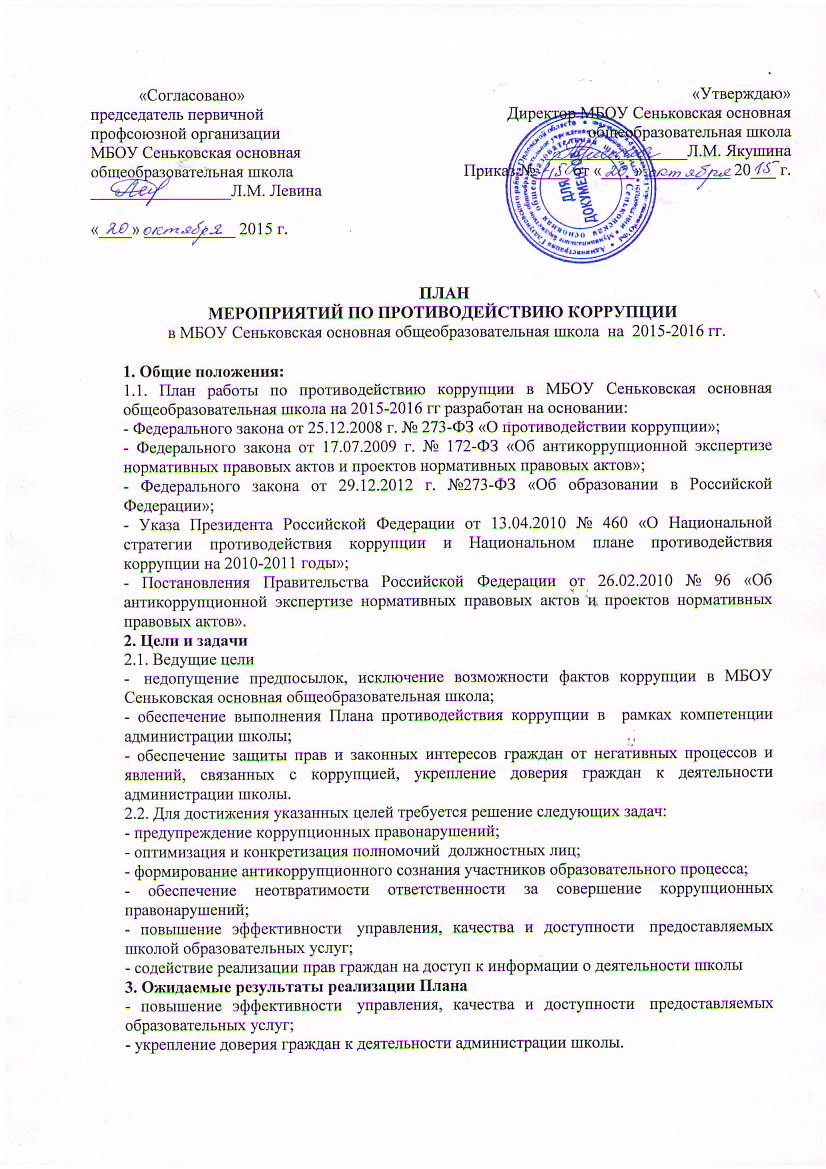 ПЛАН МЕРОПРИЯТИЙ ПО ПРОТИВОДЕЙСТВИЮ КОРРУПЦИИ  в МБОУ Сеньковская основная общеобразовательная школа  на  2015-2016 гг.1. Общие положения: 1.1. План работы по противодействию коррупции в МБОУ Сеньковская основная общеобразовательная школа на 2015-2016 гг разработан на основании:- Федерального закона от 25.12.2008 г. № 273-ФЗ «О противодействии коррупции»;- Федерального закона от 17.07.2009 г. № 172-ФЗ «Об антикоррупционной экспертизе нормативных правовых актов и проектов нормативных правовых актов»;- Федерального закона от 29.12.2012 г. №273-ФЗ «Об образовании в Российской Федерации»;- Указа Президента Российской Федерации от 13.04.2010 № 460 «О Национальной стратегии противодействия коррупции и Национальном плане противодействия коррупции на 2010-2011 годы»;- Постановления Правительства Российской Федерации от 26.02.2010 № 96 «Об антикоррупционной экспертизе нормативных правовых актов и проектов нормативных правовых актов».2. Цели и задачи 2.1. Ведущие цели-  недопущение предпосылок, исключение возможности фактов коррупции в МБОУ Сеньковская основная общеобразовательная школа;- обеспечение выполнения Плана противодействия коррупции в  рамках компетенции администрации школы;- обеспечение защиты прав и законных интересов граждан от негативных процессов и явлений, связанных с коррупцией, укрепление доверия граждан к деятельности администрации школы.2.2. Для достижения указанных целей требуется решение следующих задач:- предупреждение коррупционных правонарушений;- оптимизация и конкретизация полномочий  должностных лиц;- формирование антикоррупционного сознания участников образовательного процесса;- обеспечение неотвратимости ответственности за совершение коррупционных правонарушений;- повышение эффективности  управления, качества и доступности  предоставляемых школой образовательных услуг;- содействие реализации прав граждан на доступ к информации о деятельности школы3. Ожидаемые результаты реализации Плана- повышение эффективности  управления, качества и доступности  предоставляемых образовательных услуг;- укрепление доверия граждан к деятельности администрации школы.№ п/пНаименование мероприятияОтветственный исполнительСрок исполнения1. Меры по нормативному обеспечению противодействия коррупции1. Меры по нормативному обеспечению противодействия коррупции1. Меры по нормативному обеспечению противодействия коррупции1. Меры по нормативному обеспечению противодействия коррупции1.1. Совершенствование механизмов антикоррупционной экспертизы нормативно-правовых актов МБОУ Сеньковская основная общеобразовательная школа1.1. Совершенствование механизмов антикоррупционной экспертизы нормативно-правовых актов МБОУ Сеньковская основная общеобразовательная школа1.1. Совершенствование механизмов антикоррупционной экспертизы нормативно-правовых актов МБОУ Сеньковская основная общеобразовательная школа1.1. Совершенствование механизмов антикоррупционной экспертизы нормативно-правовых актов МБОУ Сеньковская основная общеобразовательная школа1.1.1.Формирование пакета документов по действующему законодательству, необходимого для организации работы по предупреждению коррупционных проявленийЯкушина Л.М.директор школыпо мере необходимости1.2. Разработка системы мер, направленных на совершенствование осуществления руководства МБОУ  Сеньковская основная общеобразовательная школа1.2. Разработка системы мер, направленных на совершенствование осуществления руководства МБОУ  Сеньковская основная общеобразовательная школа1.2. Разработка системы мер, направленных на совершенствование осуществления руководства МБОУ  Сеньковская основная общеобразовательная школа1.2. Разработка системы мер, направленных на совершенствование осуществления руководства МБОУ  Сеньковская основная общеобразовательная школа1.2.1.Усиление персональной ответственности работников школы за неправомерно принятые решения в рамках служебных полномочий и за другие проявления бюрократизмаЯкушина Л.М.директор школы постоянно1.2.2.Ежегодное рассмотрение вопросов исполнения законодательства о борьбе с коррупцией на совещаниях при директоре,  педагогических советах. Приглашение на совещания работников правоохранительных органов и прокуратуры.Якушина Л.М.директор школы,Измайлов Р.Ю.зам.директора по УВРв течение года постоянно2. Меры по совершенствованию управления в целях предупреждения коррупции2. Меры по совершенствованию управления в целях предупреждения коррупции2. Меры по совершенствованию управления в целях предупреждения коррупции2. Меры по совершенствованию управления в целях предупреждения коррупции2.1. Организация информационного взаимодействия в целях предупреждения коррупции2.1. Организация информационного взаимодействия в целях предупреждения коррупции2.1. Организация информационного взаимодействия в целях предупреждения коррупции2.1. Организация информационного взаимодействия в целях предупреждения коррупции2.1.1.Информационное взаимодействие администрации школы  с подразделениями правоохранительных органов, занимающихся вопросами противодействия коррупции. Якушина Л.М.директор школыпостоянно2.2. Совершенствование организации деятельности МБОУ Сеньковская основная общеобразовательная школапо размещению муниципальных заказов2.2. Совершенствование организации деятельности МБОУ Сеньковская основная общеобразовательная школапо размещению муниципальных заказов2.2. Совершенствование организации деятельности МБОУ Сеньковская основная общеобразовательная школапо размещению муниципальных заказов2.2. Совершенствование организации деятельности МБОУ Сеньковская основная общеобразовательная школапо размещению муниципальных заказов2.2.1.Обеспечение систематического контроля за выполнением условий муниципальных  заказов, поставок товаров, контрактов, оказываемых услуг.Якушина Л.М.директор школы2015 – 2016 гг..2.2.2.Контроль за целевым использованием бюджетных средств в соответствии с муниципальными заказами, поставками товаров, контрактамиЯкушина Л.М.директор школыпостоянно2.3. Регламентация использования имущества и ресурсов  школы2.3. Регламентация использования имущества и ресурсов  школы2.3. Регламентация использования имущества и ресурсов  школы2.3. Регламентация использования имущества и ресурсов  школы2.3.1.Организация систематического контроля за выполнением актов выполненных работ по проведению ремонта в МБОУ Сеньковская основная общеобразовательная школаЯкушина Л.М.директор школыпостоянно2.3.2.Организация контроля, в том числе и общественного, за использованием денежных средств,  имущества, финансово-хозяйственной деятельностью школы, в том числе:- распределения стимулирующей части фонда оплаты труда.Якушина Л.М.директор школы, Кузьмичева И.Л.главный бухгалтерпостоянно2.4. Обеспечение прав граждан на доступность к информации о деятельности МБОУ Сеньковская основная общеобразовательная школа2.4. Обеспечение прав граждан на доступность к информации о деятельности МБОУ Сеньковская основная общеобразовательная школа2.4. Обеспечение прав граждан на доступность к информации о деятельности МБОУ Сеньковская основная общеобразовательная школа2.4. Обеспечение прав граждан на доступность к информации о деятельности МБОУ Сеньковская основная общеобразовательная школа2.4.1.Организация личного приема граждан администрацией школы.Якушина Л.М.директор школы,Измайлов Р.Ю.зам.директора по УВРпостоянно2.4.2.Обеспечение наличия в школе Журнала учета мероприятий по контролю.Якушина Л.М.директор школы,Измайлов Р.Ю.зам.директора по УВР2015- 2016 гг.2.4.3.Активизация работы по организации органов самоуправления, обеспечивающих общественно-государственный характер управления, обладающий комплексом управленческих полномочий, в том числе по участию в принятии решения о распределении средств стимулирующей части фонда оплаты трудаЯкушина Л.М.директор школы,Измайлов Р.Ю.зам.директора по УВРпостоянно2.4.4.Организация и проведение социологического исследования среди родителей воспитанников, посвященное отношению к коррупции («Удовлетворенность потребителей качеством услуг»).Якушина Л.М.директор школы,Измайлов Р.Ю.зам.директора по УВРмай 2016г.2.4.5.Усиление контроля за недопущением фактов неправомерного взимания денежных средств с родителей (законных представителей) обучающихсяЯкушина Л.М.директор школы постоянно2.4.6.Размещения на сайте школы Публичного доклада директора школыЯкушина Л.М.директор школы ежегодно2.4.7.Организация систематического контроля за выполнением законодательства о противодействии коррупции при организации работы по вопросам охраны трудаЯкушина Л.М.директор школы,Измайлов Р.Ю.зам.директора по УВРпостоянно2.4.8.Ведение постоянно-действующей рубрики "Противодействие коррупции" на официальном сайте школыИзмайлов Р.Ю.зам.директора по УВРпостоянно2.5. Совершенствование деятельности сотрудников 2.5. Совершенствование деятельности сотрудников 2.5. Совершенствование деятельности сотрудников 2.5. Совершенствование деятельности сотрудников 2.5.1.Разработка Порядка обработки поступающих в школу  сообщений о коррупционных проявленияхЯкушина Л.М.директор школыпо мере необходимости2.5.2.Осуществление экспертизы жалоб и обращений граждан, поступающих через системы общего пользования (почтовый, электронный адреса, телефон) на действия (бездействия) руководителей и сотрудников школы  с точки зрения наличия сведений о фактах коррупции и организации их проверкиЯкушина Л.М.директор школы,Измайлов Р.Ю.зам.директора по УВРпостоянно2.5.3. Информирование сотрудников школы об изменениях в действующем законодательстве в сфере образованияЯкушина Л.М.директор школы 